“A Sound Of Thunder”DAY # 1			By Ray BradburyDirections: Answer the following questions. Please answer in complete sentences and restate the questions in your answers.Use a bubble map to describe Eckels based on what you have read so far.				5 min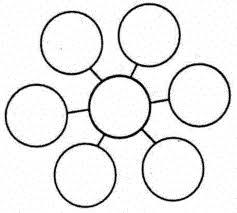 What is the setting of this story? (Hint: there are two!)						2 min____________________________________________________________________________________________________________________________________________________________________________________________________________________________________________________________________________________________________________________________________________________________________________________________________________________________________________________________________________________________________REMEMBER: Similes and Metaphors are both COMPARISONS but similes use _____________ or ______________.Find an example of a simile in the story.  								1 min__________________________________________________________________________________________________________________________________________________________________________________________________________________________________________________Find an example of a metaphor in the story.							            1 min__________________________________________________________________________________________________________________________________________________________________________________________________________________________________________________How does Time Safari let the travelers know which dinosaurs to shoot? Why is it okay to shoot those dinosaurs but not others?							                                      2 min____________________________________________________________________________________________________________________________________________________________________________________________________________________________________________________________________________________________________________________________________________________________________________________________________________________________________________________________________________________________________ How does Travis explain the chain of cause and effect that he says would occur if a hunter accidentally killed even one mouse? Do you think this might really be possible? Explain.				2 min____________________________________________________________________________________________________________________________________________________________________________________________________________________________________________________________________________________________________________________________________________________________________________________________________________________________________________________________________________________________________Based on what you have read so far, why is this short story considered science fiction?__________________________________________________________________________________________________________________________________________________________________________________________________________________________________________________You must work with your group to complete this task:			20 minWrite a Power Paragraph explaining the mood of this story. Use one quote from the story to back up your claim (*Hint*: Mood = How the reader feels when he or she is reading a story: The situation’s atmosphere or the character’s feelings).Complete these tasks BEFORE writing your Power Paragraph:Discuss ideas about what the mood might be.			5 minLook for a quote in the story that supports your idea.		3 minCome up with three REASONS (P2s) that support your idea.	3 minWrite your P1 or Topic Sentence so that your claim is clear.	2 minNotes:_______________________________________________________________________________________________________________________________________________________________________________________________________________________________________________________________________________________________________________________________________________________________________________________________________________________________________________________________________________________________________________________________________________________________________________________________________________________________________________________________________________________________________________________________________________________________________________________________________________________________________________________________________________Now, using the information you have come up with in your group, write your Power Paragraph! Don’t forget the formula! 												6 min___________________________________________________________________________________________________________________________________________________________________________________________________________________________________________________________________________________________________________________________________________________________________________________________________________________________________________________________________________________________________________________________________________________________________________________________________________________________________________________________________________________________________________________________________________________________________________________________________________________________________________________________________________________________________________________________________________________________________________________________________________________________________________________________________________________________________________________________________________________________________________________________________________________________________________________________________________________________________________________________________________________________________________________Final Step: use highlighters or colored pencils to mark the different parts of your Power Paragraph. P1=GREEN, P2=YELLOW, P3=BLUE, P4=RED								1 min